Axial duct fan DZL 50/6 BPacking unit: 1 pieceRange: C
Article number: 0086.0087Manufacturer: MAICO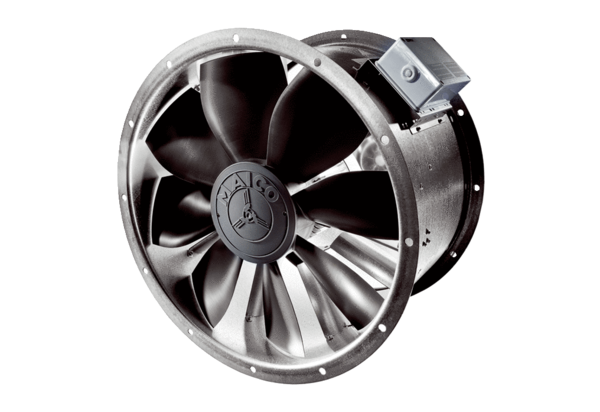 